Meeting Sign-In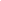 [ABC Company]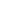 [13 West Randall Mill St. Addison, IL 60101][+12365478952][abccompany@email.com]Thank For Sign-In!Meeting AgendaProduct LaunchOrganized ByMathewStart Date and Time20-19-2019, 11:00AMAttendee NameContact NoEmail IDSign In TimeSignatureEthan+2369587421ethan@email.com10:00AM-Aiden+2587436914aiden@email.com10:30AM-Henry+214569870henry@email.com10:55AM-Riley+2301456980riley@email.com10:00AM-Layla+2365874123layla@email.com11:00AM-Ella+2365410078ella@email.com11:05AM-